房屋新、增、改建完成設立稅籍告知單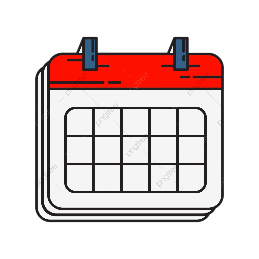 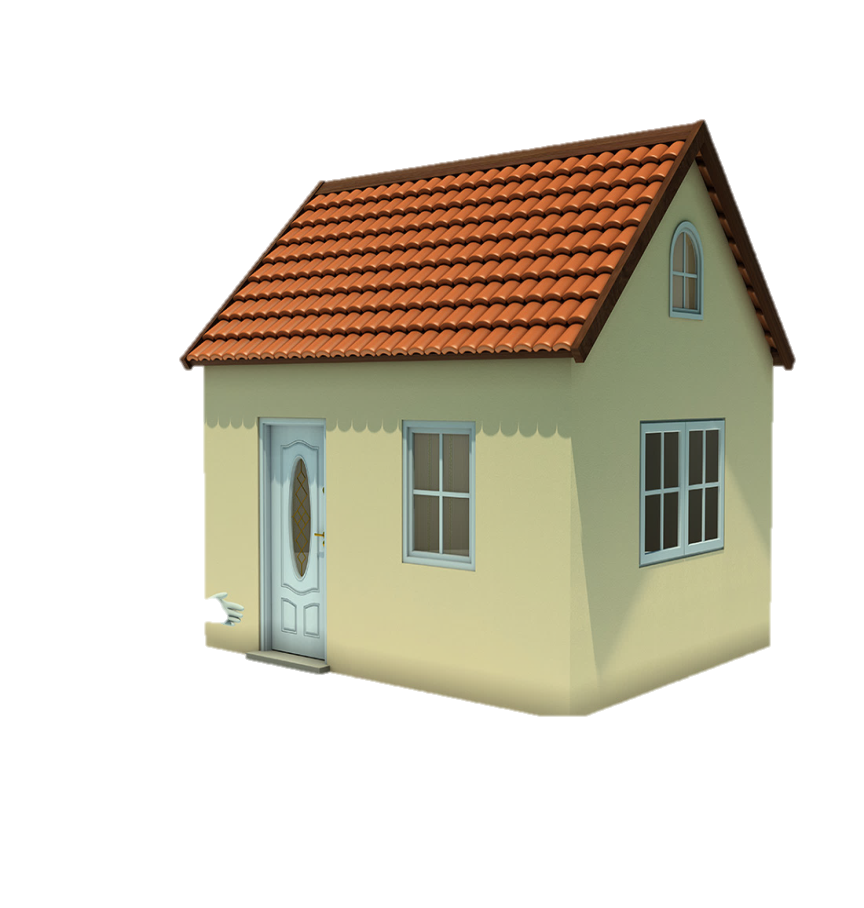 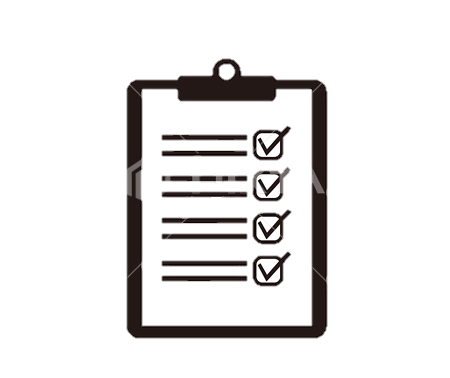 申請方式:臨櫃申請  臺東縣中興路二段729號傳真申請  089-221958線上申請  臺東縣稅務局官網/線上櫃檯/線上申辦/房屋稅/申請房屋設籍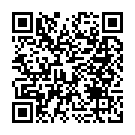 洽詢電話  089-231600#277、282             臺東縣稅務局